Tôi xin cam đoan những nội dung trong bản kê khai này là đúng và chịu trách nhiệm trước pháp luật về những nội dung đã kê khai./.Dành cơ quan thuế ghiCỘNG HÒA XÃ HỘI CHỦ NGHĨA VIỆT NAMĐộc lập - Tự do - Hạnh phúc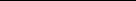 TỜ KHAI ĐĂNG KÝ THUẾCỘNG HÒA XÃ HỘI CHỦ NGHĨA VIỆT NAMĐộc lập - Tự do - Hạnh phúcTỜ KHAI ĐĂNG KÝ THUẾCỘNG HÒA XÃ HỘI CHỦ NGHĨA VIỆT NAMĐộc lập - Tự do - Hạnh phúcTỜ KHAI ĐĂNG KÝ THUẾMẫu số: 04.1-ĐK-TCT            (Ban hành kèm theo Thông tư số 95/2016/TT-BTC ngày 28/6/2016 của Bộ Tài chính)1. Tên tổ chức, cá nhân:2. Mã số thuế đã được cấp:3. Quyết định thành lập3a. Số quyết định:                             3b. Ngày quyết định:3c. Cơ quan cấp:4. Địa chỉ trụ sở5. Địa chỉ nhận thông báo của cơ quan thuế (chỉ khai thông tin này nếu khác địa chỉ trụ sở)4a. Số nhà, đường phố, thôn, xóm:5a. Số nhà, đường phố, thôn,  xóm:4b. Phường/xã5b. Phường/xã4c. Quận/ Huyện:5c. Quận/ Huyện:4d. Tỉnh/ Thành phố:5d. Tỉnh/ Thành phố:4e. Điện thoại:                                  /Fax:Email:5e. Điện thoại:                                  /Fax:Email:6. Các loại thuế khai, nộp thay thuế nhà thầu nước ngoài/cá nhân hợp đồng, hợp tác kinh doanh/ủy nhiệm thu7. Thông tin về người đại diện theo pháp luật 7. Thông tin về người đại diện theo pháp luật 7a. Tên:7b. Địa chỉ7c. Điện thoại/ Fax:7d. Email:…, ngày… /… /……NGƯỜI NỘP THUẾ hoặc ĐẠI DIỆN HỢP PHÁP CỦA NGƯỜI NỘP THUẾKý, ghi rõ họ tên và đóng dấu (nếu có)